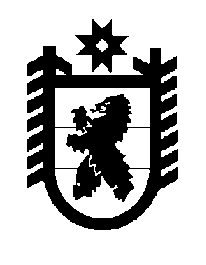 Российская Федерация Республика Карелия    ПРАВИТЕЛЬСТВО РЕСПУБЛИКИ КАРЕЛИЯРАСПОРЯЖЕНИЕот 14 октября 2019 года № 713р-Пг. Петрозаводск Внести в состав организационного комитета по подготовке 
к проведению Всероссийского библиотечного конгресса: XXV Ежегодной Конференции Российской библиотечной ассоциации «Библиотечная столица России» в 2020 году в городе Петрозаводске (далее – организационный комитет), утвержденный распоряжением Правительства Республики Карелия от 16 июля 2019 года № 510р-П, следующие изменения:1) включить в состав организационного комитета Свирского В.А. – заместителя Министра экономического развития и промышленности Республики Карелия;2) указать новую должность Антипова М.Л. – первый заместитель Министра спорта Республики Карелия;3) исключить из состава организационного комитета Кислова Д.С.   
           Глава Республики Карелия                                                              А.О. Парфенчиков